
Дорогие друзья!Вот и завершились праздники.  Поздравляем Вас с началом весны! Надеемся, что вы стали больше двигаться. Да и просто настроение улучшилось, что также не менее важно. И питание ваше стало чуть - чуть разнообразнее.Сегодня мы начнем большой разговор о зависимостях. Самых разных, потому что механизмы, которые лежат в их основе, во многом схожи. Курение и потребление табака, алкоголь – крепкий и легкий, гаджеты… Но начнем с потребления табака.
     О терминах. Сегодня правильнее использовать термин «потребление табака», что включает в себя и «традиционное курение» и использование так называемых электронных средств доставки никотина (ЭСДН) – вейпов и устройств типа IQOS. Почему это важно? Да потому что на вопрос «Куришь ли ты/вы?» часто слышишь радостное «нет», после чего из рюкзака достается электронная сигарета.     Итак, первое правило: оба процесса вредны, оба являются зависимостью, и это надо иметь ввиду.О табаке. История потребления табака насчитывает тысячелетия. На протяжении истории люди догадывались, что он приносит не только удовольствие, расслабление, но и угрозу здоровью. Однако научный подход к проблеме опасности табака сформировался лишь в середине 20 века. Вот почему в старых фильмах герои - мужчины и женщины - курят так много, а сейчас во время демонстрации этих кинокартин включают социальную рекламу о вреде табачных изделий. Начиная с 50-х годов 20 века были проведены тысячи крупных исследований, которые доказали, что курение – не причина, а фактор, который напрямую связан более чем с 30 болезнями! И вероятность их развития у курильщика в 1.5-18 раз выше по сравнению с некурящими!Отказаться от курения очень сложно. Поэтому сегодня, начиная эту важную тему, мы скажем главное: «Лучше не начинать».В последующих публикациях мы, безусловно, дадим советы и «работающие» рекомендации по отказу от потребления табака, а пока порекомендуем, как помочь подросткам не встать на путь никотиновой зависимости.И тут опять все просто, но, как всегда, очень сложно. Не курить и не потреблять табак самому. Сотни исследований показали, что риск начать курение выше в 3,5-4 раза, если курящие родители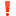 Таким образом, жизнь наших детей должна быть полна занятий, которые служат хорошей альтернативой использования сигарет, например спорт, хобби. Дети, которые растут в обстановке заботы, тепла, внимания, общения гораздо реже встают на путь любой зависимости     Результаты исследований этого вопроса абсолютно однозначны.В следующий раз мы продолжим эту тему и остановимся на вопросах «Как табак влияет на функции органов и систем?», расскажем о составе сигарет и вейпов.
     Будьте здоровы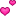 